Управления образования Промышленновского районаМуниципальное бюджетное образовательное учреждениедополнительного образования«Детско-юношеская спортивная школа п. Плотниково»Рассмотрено на заседании     тренерского составаПротокол №__________От__ ________2019г.УТВЕРЖДАЮ:директор МБОУ ДО «ДЮСШ п.Плотниково»_____________  Гракова Н.А____  _______________ 2019 г.Дополнительная общеразвивающая программадополнительной общеобразовательной программы(конный спорт)Составитель:тренер-преподавательКурицына Валентина БорисовнаМБОУ ДО «ДЮСШ п. Плотниково»Возрост (7-17л)Срок реализации 1 год.П.Плотниково 2019г.ПОЯСНИТЕЛЬНАЯ ЗАПИСКАМУНИЦЫПАЛЬНОЕ  БЮДЖЕТНОЕ  ОБРАЗОВАТЕЛЬНОЕ УЧРЕЖДЕНИЕ ДОПОЛНИТЕЛЬНОГО ОБРАЗОВАНИЯ « «ДЕТСКО-ЮНОШЕСКАЯ СПОРТИВНАЯ ШКОЛА П. ПЛОТНИКОВО » является государственным бюджетным образовательным учреждением, которое осуществляет деятельность в области физической культуры и спорта и в соответствии с лицензией и Уставом реализует дополнительную предпрофессиональную программу по виду спорта - конный спорт ( далее - Программа).Программа разработана на основе нормативно-правовых документов и актов:Федеральный закон от 04.12.2007 № 329-ФЗ «О физической культуре и спорте в Российской Федерации»;Федеральный закон от 29.12.2012 № 273-ФЗ «Об образовании в Российской Федерации»:Приказ от 12.09.2013 № 730 «Об утверждении федеральных государственных требований к минимуму содержания, структуре, условиям реализации дополнительных предпрофессиональных программ в области физической культуры и спорта и к срокам  обучения по этим программам» (зарегистрирован Минюстом России 02.12.2013, регистрационный № 30530);Федеральный стандарт спортивной подготовки по виду спорта конный спорт (утв. приказом Министерства спорта РФ от 18 июня 2013 г. N 402);Приказ от 27.12.2013 № 1125 «Об утверждении особенностей организации и осуществления образовательной, тренировочной и методической деятельности в области физической культуры и спорта» (зарегистрирован Минюстом России 05.03.2014, регистрационный № 31522).Дополнительная предпрофессиональная программа по конному спорту направлена на:отбор одаренных детей;создание условий для физического образования, воспитания и развития детей;формирование знаний, умений, навыков в области физической культуры и спорта, в том числе в избранном виде спорта;подготовку к освоению этапов спортивной подготовки, в том числе в дальнейшем по программам спортивной подготовки;подготовку одаренных детей к поступлению в образовательные организации, реализующие профессиональные образовательные программы в области физической культуры и спорта;организацию досуга и формирование потребности в поддержании здорового образа жизни.Цель – развитие и совершенствование физических качеств и двигательных способностей, улучшение физической подготовленности и физического развития посредством занятий конным спортом.Основными задачами реализации Программы являются::формирование и развитие творческих и спортивных способностей детей удовлетворение их индивидуальных потребностей в физическом, интеллектуальном и нравственном совершенствовании;формирование культуры здорового и безопасного образа жизни, укрепление здоровья обучающихся;формирование навыков адаптации к жизни в обществе, профессиональной ориентации;выявление и поддержка детей, проявивших выдающиеся способности в спорте.Согласно ФГТ конный спорт относится к видам спорта с использованием животных, участвующих в спортивных соревнованиях и включает в себя несколько спортивных дисциплин:конкурвыездкатроеборьевольтижировкадрайвингконные пробегинациональные конные соревнования, и т.д.,Конкур, выездка и троеборье являются Олимпийскими видами спорта.Основной отличительное особенностью всех дисциплин конного спорта является использование в соревнованиях животных – лошадей, причем спортсмен активно взаимодействует с лошадью, и показанный результат зависит как от подготовленности спортсмена, так и от подготовленности лошади; лошадь является полноценным партнером в спортивной паре. Вследствие этого, каждый спортсмен одновременно является тренером своей лошади, а при планировании подготовки необходимо учитывать не только возможности спортсмена, но и возможности лошади. Таким  образом, подготовка спортивной пары должна включать:формирование и совершенствование физических возможностей и спортивных навыков спортсмена;формирование и совершенствование физических возможностей и спортивных навыков лошади;совершенствование взаимодействия спортсмена и лошади.Именно взаимодействие спортсмена с лошадью является глубинной сутью конного спорта; высокая степень подготовленности отдельно всадника и отдельно лошади, безусловно, важна, но недостаточна для получения высокого спортивного результата. В связи с этим, реализация спортивной подготовки в конном спорте возможна только при условии одновременной работы с всадником и лошадью как спортивной пары.Настоящая программа ориентирована на подготовку спортсменов по одной спортивной дисциплине - конкур, а для ознакомления и в качестве развивающих в программу включены  некоторые упражнения из других дисциплин конного спорта.Конкур - соревнования по преодолению препятствий в определенном порядке и определенной сложности и высоты, проходящие на конкурном поле. Для успешного участия в нѐм требуется длительная и упорная тренировка спортсмена и лошади. Всадник должен обладать смелостью и решительностью, тонким расчѐтом, высоким искусством управления лошадью, хорошей общефизической подготовкой. От лошади требуются большая сила, мощный подход к барьеру и отталкивание, высокая координация движений, умение сохранять равновесие при полѐте над препятствием и при приземлении, а также гибкость и пластичность движений.С учетом специфики вида спорта конный спорт определяются следующие особенности спортивной подготовки:комплектование групп спортивной подготовки, а также планирование тренировочных занятий (по объему и интенсивности тренировочных нагрузок разной направленности) осуществляются в соответствии с возрастными особенностями развития;в зависимости от условий и организации занятий, а также условий проведения спортивных соревнований подготовка по виду спорта конный спорт осуществляется на основе обязательногособлюдения необходимых мер безопасности в целях сохранения здоровья лиц, проходящих спортивную подготовку.Программа обеспечивает строгую последовательность и непрерывность всего процесса становления спортивного мастерства спортсменов, а именно:преемственность в решении задач укрепления здоровья занимающихся;гармоничного развития всех органов и систем организма;воспитания сознательной заинтересованности занятиями спортом;трудолюбия и обеспечения всесторонней, общей и специальной подготовки;овладения техникой и тактикой избранного вида конного спорта;развития общих и специальных физических качеств;создания необходимых предпосылок для спортивного совершенствования и достижения спортивных результатов.Система	спортивной   подготовки	представляет собой многолетний, круглогодичный, специально организованный и управляемый процесс и включает в себя этапы спортивной подготовки.Настоящая программа обеспечивает четкую преемственность в системе многолетнего тренировочного процесса от начальной подготовки юных спортсменов до групп углубленнойспортивной специализации.Организация занятий по Программе осуществляется по следующим этапам (периодам) подготовки:этап начальной подготовки – до 3 лет;тренировочный этап (период базовой подготовки) – до 2 лет;тренировочный этап (период спортивной специализации) – до 3 лет.Программа рассчитана на детей и учащуюся молодѐжь в возрасте от 10 до 18 лет. Срок реализации программы – 8 лет.Подготовка настоящей программы вызвана необходимостью детализации планирования учебно-тренировочного процесса и всей системы подготовки спортсменов.Структура программы предусматривает цели и задачи, программный материал по разделам подготовки (физической, технической, тактической), средства и формы подготовки, систему воспитательной работы и методы восстановительных мероприятий.Планируемый программный материал изложен в соответствии с режимом детско-юношеских спортивной школы.При разработке программы использован передовой опыт обучения и тренировки российских и зарубежных всадников, результаты научных исследований, практические рекомендации спортивной медицины, ветеринарии, теории физического воспитания, спортивной педагогики, физиологии, гигиены и психологии.НОРМАТИВНАЯ ЧАСТЬМноголетняя подготовка спортсменов в конном спорте – сложный процесс становления спортивного мастерства, каждый уровень которого характеризуется своими целями, задачами, средствами, методами и организации подготовки.Учебные группы комплектуются с учетом возраста и спортивной подготовленности занимающихся. На этап начальной подготовки зачисляются учащиеся общеобразовательных школ, с 10 лет, желающие заниматься спортом и имеющие письменное разрешение врача-педиатра и согласие родителей.Этап начальной подготовки направлен на отбор одаренных детей, создание условий для их физического воспитания и физического развития, получение ими начальных знаний, умений, навыков в области физической культуры и спорта (в том числе конного спорта). На этом этапе осуществляется физкультурно-оздоровительная и воспитательная работа, направленная на разностороннюю физическую подготовку, выбор спортивной специализации и выполнение контрольных нормативов для зачисления на учебно-тренировочный этап подготовки.Этап начальной подготовки рассчитан на 3 года (группы НП-1,НП-2 и НП-3), носит ознакомительно-оздоровительный характер; целью подготовки является повышение уровня общего физического развития учащихся, а так же освоение начальных навыков обращения с лошадью и верховой езды.Этап тренировочный (спортивной специализации) - на этот этап зачисляются дети, успешно сдавшие переводные нормативы по общей физической и специальной физической подготовке длязачисления в группы тренировочного этапа (периода спортивной специализации). На данном этапеучащиеся получают основные знания и навыки по конному спорту, тренировочная работа направления на повышение общей и специальной подготовленности организма спортсмена, а так же освоение тактического мастерства. Спортсмены принимают участие в соревнованиях, выполняют нормативы 3 – 1 спортивных разрядов. В этот период создаются устойчивые спортивные пары всадник-лошадь.Этап рассчитан на 2 года подготовки (группы от УТ-1 до УТ-2); в связи с тем, что конный спорт является возрастным, достижение высоких результатов в большой степени зависит от психологической зрелости всадника, а так же от подготовленности лошади, возможно продление данного этапа на более продолжительный срок (по решению тренерского совета).Подготовка всадника от новичка до  мастера  спорта  —  сложный  многолетний  комплексный процесс. При этом наиболее стабильные результаты имеют всадники, обладающие разносторонней физической подготовкой и отличающиеся большим трудолюбием и любовью к лошади.Учебно-тренировочный процесс в ДЮСШ, за исключением групп начальной подготовки, осуществляется круглогодично. Учебный год начинается с 1-го сентября; в конце учебного года (в мае) учащиеся выполняют контрольно-переводные нормативыПродолжительность этапов спортивной подготовки, минимальный возраст лиц для зачисления и минимальное количество лицпо виду спорта конный спортГодовой цикл подготовки и делится на три периода: подготовительный (ноябрь — первая половина апреля), соревновательный (вторая половина апреля — сентябрь) и переходный (октябрь). Для групп начальной подготовки учебный год на периоды не делится. Подготовительный периодВключает два этапа: осенне-зимний (ноябрь—февраль) и весенний (март—апрель). Задачи первого этапа – повышение общей физической подготовки и укрепление здоровья спортсменов и их лошадей, совершенствование основных двигательных навыков и качеств — силы, ловкости, гибкости, быстроты, координации движений, изучение и совершенствование отдельных элементов и упражнений специальной подготовки всадника и лошади, выработка и закрепление рациональной посадки и совершенствования средств управления лошадью при выполнении специальных упражнений, подготовка и сдача нормативов по общей и специальной физической подготовке. Большое внимание в это время уделяется  эмоциональности  проведения  занятий,  повышению обшей работоспособности и восстановлению спортсмена и лошади.Занятия на втором этапе носят более специализированный характер. Главное внимание уделяется развитию и совершенствованию основных двигательных качеств спортсмена и лошади, развитию специальных качеств, повышению техники выполнения отдельных элементов и схем манежной езды в выездке и троеборье, совершенствованию техники управления лошадью при преодолении препятствий. Возрастает интенсивность тренировочного процесса, чаще применяются соревновательные нагрузки, проводятся контрольно-соревновательные  занятия  с  целью становления у занимающихся высокой спортивной формы. Соревновательный периодОсновным направлением учебно-тренировочных занятий этого периода является проверка и дальнейшее повышение уровня готовности спортсмена и лошади к большим соревновательным нагрузкам. Выявление технических и тактических недостатков в подготовке и их устранение, дальнейшее совершенствование физической,  тактической,  технической,  волевой  и психологической готовности всадника; выполнение на высоком  техническом  уровне  всех  элементов соответствующей соревновательной программы ивыработка специальной выносливости.Учебно - тренировочный по виду спорта конный спорт для спортивной дисциплины "конкур"На этапе основных соревнований одной из главных задач является  удержание  высокого уровня общефизической и специальной подготовки спортсмена и лошади и подведение их к наивысшей спортивной форме к основным соревнованиям сезонa. Тренировочная нагрузка должна распределяться соответственно направленности и программы основных соревнований, обеспечивая относительно стабильный объем специальной подготовки. Переходный периодЗдесь главное внимание уделяется активному отдыху,сохранению достаточного уровня общефизической и специальной готовности спортсменов и лошадей, лечению и профилактике имеющихся заболеваний и травм. В  этот  же  период  значительное внимание уделяется общей и специальной физической подготовке. Повышается уровень теоретических знаний по общей и спортивной гигиене, физиологии человека и лошади,  анализируются результаты прошедшего учебно-тренировочного исоревновательного циклов.В течение года учащимся предоставляются каникулы не менее 6 недель, во время которых спортивная подготовка продолжается самостоятельно.Тренировочный процесс в учреждении, осуществляющем спортивную подготовку, ведется в соответствии с годовым тренировочным планом, рассчитанным на 52 недели. Соотношение объемов обучения по предметным областям по отношению к общему объему учебного плана:оптимальный объем  тренировочной  и  соревновательной  деятельности  обучающихся  (в объеме  от 60% до 90% от аналогичных показателей, устанавливаемых федеральными  стандартами спортивной подготовки по избранному виду спорта);теоретическая подготовка в объеме от 5% до 10% от общего объема учебного плана;общая и специальная физическая подготовка от 20% до 30% от общего объема учебного плана;конный спорт не менее 45% от общего объема учебного плана;уход за животными в объеме от 15% до 20% от общего объема учебного плана;самостоятельная работа обучающихся в пределах до 10% от общего объема учебного плана; Дополнительно в годичном цикле подготовки необходимо обеспечить:организацию возможности посещений обучающимися официальных спортивных соревнований;организацию	совместных	мероприятий	с	другими	образовательными	и	физкультурно- спортивными организациями;организацию показательных выступлений обучающихся.Система многолетней подготовки спортсмена требует четкого планирования и учета нагрузки на возрастных этапах подготовки. Эта нагрузка определяется средствами и методами, которые используют в процессе занятий. На всех этапах 8 летней подготовки спортсменов соотношение различных видов подготовок меняется в зависимости от возрастных особенностей, задач этапа и спортивного мастерства занимающихся.В данном учебном плане часы распределены не только по годам и этапам обучения, но и по времени на основные разделы подготовки: теоретическую, общую и специальную физическую, техническую и тактическую и другие виды подготовок.На этапе основных соревнований одной из главных задач является  удержание  высокого уровня общефизической и специальной подготовки спортсмена и лошади и подведение их к наивысшей спортивной форме к основным соревнованиям сезонa. Тренировочная нагрузка должна распределяться соответственно направленности и программы основных соревнований, обеспечивая относительно стабильный объем специальной подготовки.На этапе основных соревнований одной из главных задач является  удержание  высокого уровня общефизической и специальной подготовки спортсмена и лошади и подведение их к наивысшей спортивной форме к основным соревнованиям сезонa. Тренировочная нагрузка должна распределяться соответственно направленности и программы основных соревнований, обеспечивая относительно стабильный объем специальной подготовки.УЧЕБНЫЙ ПЛАН по виду спорта конный спортГодовой план-график распределения учебных часов этапа начальной подготовки 1-го года обучения.Годовой план-график распределения учебных часов этапа начальной подготовки 2-го года обучения.Годовой план-график распределения учебных часов этапа начальной подготовки 3-го года обучения.Годовой план-график распределения учебных часов тренировочного этапа (период базовой подготовки) 1-го года обучения.Годовой план-график распределения учебных часов тренировочного этапа (период базовой подготовки) 2-го года обучения.МЕТОДИЧЕСКАЯ ЧАСТЬАнкетные данные выдающихся спортсменов свидетельствуют о том, что большинство из них начали заниматься конным спортом с 10—12-летнего возраста. Анатомо-физиологические и психологические особенности детского организма обеспечивают более эффективное по сравнению со взрослыми освоение приобретаемых навыков овладения элементами техники верховой езды. Пластичность нервной системы детей и подростков позволяет более успешно воспитывать у них координационные способности, чувство равновесия, ловкость, быстроту и точность двигательных реакций.При этом наиболее эффективной является игровая форма занятий,проведение различных эстафет, подвижных и спортивных игр по максимально упрощенным правилам (прыжки, кувырки, кульбиты, перевороты, элементы вольтижировки). Вместе с тем на ранних этапах подготовки нельзя перегружать юных всадников спортивными техническими элементами и навыками. Практически верховая езда на первом этапе подготовки должна применяться весьма ограниченно и главным образом с целью удовлетворения естественного интереса к лошади как поощрительная мера за успешное овладение основным содержанием общей программы. Нужно всячески избегать форсирования подготовки юных всадников, применения чрезмерных соревновательных нагрузок. Последние должны строго соответствовать уровню подготовки спортсменов. Более того, соревновательные нагрузки должны способствовать закреплению приобретенных стереотипов. В начальной стадии подготовки соревнования следует применять в форме контрольной проверки выполнения отдельных технических элементов и навыков (на оценку), а также используя простейшую игровую форму.Для нормальной организации учебного процесса необходимо заблаговременно предусмотреть формы проведения занятий, а так же необходимую материальную базу.Формы проведения УТЗ описаны в разделах программы по этапам подготовки. Требования к материальной базе утверждены в Федеральном стандарте подготовки по конному спорту.Результатом  освоения  Программы  является  приобретение  обучающимися  следующих  знаний, умений и навыков в предметных областях:В области теории и методики физической культуры и спорта:история развития конного спорта;место и роль физической культуры и спорта в современном обществе;основы  спортивной  подготовки  и тренировочного процесса;	необходимые	сведения о строении и функциях организма человека;гигиенические знания, умения и навыки;режим дня, закаливание организма, здоровый образ жизни;требования техники безопасности при занятиях конным спортом.В области общей и специальной физической подготовки:освоение комплексов физических упражнений;развитие основных физических качеств (гибкости, быстроты, силы, координации, выносливости) и психологических  качеств,  их  гармоничное   сочетание применительно к специфике избранного вида спорта;укрепление здоровья, повышение уровня физической работоспособности и функциональных возможностей организма, содействие гармоничному физическому развитию.В области избранного вида спорта:освоение	соответствующих	возрасту,	полу	и	уровню	подготовленности занимающихся тренировочных и соревновательных нагрузок;выполнение	требований,	норм	и	условий	их	выполнения	для	присвоения спортивных разрядов и званий по избранному виду спорта.В области ухода за животными:знание профессиональной терминологии;сведения о строении и функциях организма лошади, влияние на него физических нагрузок;условные рефлексы и их роль в подготовке лошади;уход за животным;питание животного.Для достижения результата используются соответствующие формы проведения занятий: Теоретическая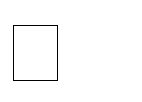 Общая и специальная физическая подготовка Техническая подготовкаУход за лошадьюРазличные формы проведения занятий реализуются в ходе последовательных частей одной тренировки. Группы начальной подготовки (НП-1 и НП свыше 1 года обучения)Подход к лошади: правила, техника безопасности при подходе к лошади. Чистка лошади: используемые приспособления (щетка, скребница, копытный крючок, суконка) и правила их применения, приемы, правила чистки.Седлание. Надевание оголовья. Правила надевания снаряжения; бинтования ног лошади. Подгонка снаряжения. Седловка в деннике, на развязках. Правила постановки лошади на развязки, способы привязывания лошади.Вождение лошади в поводу: правила и техника безопасности.Посадка на лошадь: правила посадки со стременами, без стремян, прыжком, махом, на ходу, техника безопасности при посадке на лошади. Спешивание: правила спешивания махом назад, махом вперед.Разбор поводьев: в две руки, в одной руке, понятие «открытой» и «закрытой» руки. Правила и способы набора повода.Посадка всадника. Форма посадки: облегченная, «усиленно посылающая», нормальная. Правильное положение рук, ног, туловища, головы всадника вовремя движения шагом, рысью (строевой, учебной), галопом (манежным, полевым), на кавалетти, при преодолении препятствий, на остановках. Понятие о равновесии всадника и лошади. Способы сохранения равновесия (переноса центра тяжести). Выработка непринужденной посадки.Ошибки посадки. Исправление посадки. Ошибки в положении средней части тела. Ошибки в положении туловища, плеч и рук. Ошибки в положении шенкеля и ступни.Средства управления лошадью: влияние шенкеля, корпуса и повода на лошадь, их взаимодействие при посыле лошади вперед и остановках. Взаимодействие средств управления на подъемах, переходах, остановках, переменах направления, при езде по вольтам, серпантинам, в поле, при преодолении препятствий и т. д.Перемены направления: через середину манежа, по диагонали, налево (направо) назад, на шагу и рыси в смене по головному, в смене одновременно, при езде врозь.Вольты: диаметром 20 м, 15 м, 10 м, выполнять на шагу, рыси и галопе в смене и при езде врозь.Серпантины: 2 петли, 3 петли, 5 петель, на шагу и рыси в смене по головному, самостоятельно при ездеПодъемы: из шага в рысь, из шага в галоп, из рыси в галоп, из остановки в шаг, из остановки в рысь.Выполнять в смене одновременно, поочередно, с применением ориентиров, самостоятельно при езде врозь.Переходы: с галопа в рысь, с рыси в шаг, с галопа в шаг. Подъемы, переходы и остановки рекомендуется также выполнять в сочетании с переменами направления.Остановки: с шага, с рыси, с галопа. В смене одновременно, поочередно, по стенке, по средней линии.Кавалетти: на шагу, на рыси.Преодоление препятствий: одиночных препятствий высотой до 100 см на шагу, рыси и галопе. Параллельные брусья, тройник (трипл-бар), «клавиши» (2-4 препятствия высотой 20-50 см) в три, два и один темп. Для усложнения задания применять прыжки без стремян и повода.Преодоление препятствий по нормативам легкого класса (8 препятствий, 8 прыжков, высота от 80 до 100 см, ширина широтных препятствий от 60 до 80 см, ширина тройника 120 см, 5 препятствий максимальной высоты).Полевая езда: по дорогам и слабопересеченной местности. Преодоление естественных и полевых препятствий высотой не более 50 см. Тренировочные группы (ТГ-1 и ТГ-2)Совершенствование посадки и средств управления лошадью на всех аллюрах. Освоение навыков езды на рабочих, собранных и прибавленных аллюрах.Разбор поводьев. Управление поводьями: на трензеле, на трензеле и мундштуке одной рукой, на трензеле и мундштуке с отделенным правым трензельным поводом, на трензеле и мундштуке двумя руками. Понятие, техника исполнения. Возможные ошибки и методы их исправления.Освоение понятий, относящихся к управлению поводьями. Лошадь идет «в поводу». Лошадь идет «на длинном поводе». Лошадь идет «на отданным поводе». Лошадь идет «через повод». Лошадь идет «с отданным поводом». Лошадь «ложится в повод».Средства управления лошадью и их применение. Понятие, техника исполнения. Возможные ошибки и методы их исправления. Воздействие туловищем (весом тела). Воздействие шенкеля. Воздействия поводом. Отпускающее, выдерживающее, набирающее и предупреждающее воздействие поводом. Взаимодействие посылающих и сдерживающих воздействий, их последовательность, согласованная с ритмом движения.Применение хлыста и шпор. Правила использования хлыста и шпор.Сбор лошади. Понятие, техника исполнения. Возможные ошибки и методы их исправления.Аллюры лошади (шаг, рысь, галоп). Различные темпы аллюров (собранный, сокращенный, рабочий, средний и прибавленный). Рабочий, собранный, средний, прибавленный галоп. Понятие, техника исполнения. Возможные ошибки и методы их исправленияКонтргалоп. Понятие, техника исполнения. Простая перемена ног на галопе при перемене направления из круга, езде по восьмерке и по серпантину. Перемена ноги на контргалопе. Проезд углов контргалопом с правильным постановлением. Подъем лошади в контргалоп на прямой линии.Полуодержка и остановка лошади. Понятие, техника исполнения. Возможные ошибки и методы их исправления.Выпрямление лошади. Повороты на месте. Повороты на месте можно производить как на передних, так и на задних ногах. Поворот на передних ногах. Поворот на задних ногах является упражнением на сбор лошади.Повороты на ходу. Прохождение углов манежа. Езда по кругу. Перемена направления ездой по кругу и через круг. Езда по уменьшающемуся кругу. Уменьшение и увеличение круга при езде по спирали. Понятие, техника исполнения. Возможные ошибки и методы их исправления.Выполнение вольта, заездов, восьмерок и серпантинов. Понятие, техника исполнения. Возможные ошибки и методы их исправления. Вольты и заезды диаметром 6 м на шагу или сокращенной рыси. Вольты диаметром 8-10 м и восьмерки на рабочей рыси. Езда по серпантину. Полупируэт на шагу.Осаживание. Понятие, техника исполнения. Возможные ошибки и методы их исправления.Постановление. Понятие, техника исполнения. Возможные ошибки и методы их исправления. Езда с постановлением и с обратным постановлением. ВыездкаБоковые движения. Боковое сгибание лошади при движении в один след - плечом вперед. Движение плечом внутрь. Постановление и сгибание лошади: плечом внутрь; траверс; ранверс; уступка шенкелю. Понятие, техника исполнения. Возможные ошибки и методы их исправления.Уступка шенкелю, понятие, техника исполнения. Уступка шенкелю, обращенному к стенке манежа, обращенному внутрь манежа. Уступка шенкелю, обращенному внутрь круга.Полупируэты на шагу, галопе. Понятие, техника исполнения. Возможные ошибки и методы их исправления Перемена направления из круга на галопе без смены ног. Перемена направления от угла по диагонали манежаи половины его на галопе без смены ног. Переход на прямой линии с шага и с рабочей рыси на контргалоп. Езда посерпантину и по восьмерке контргалопом с простой сменой ног, простая перемена ног с контргалопа на контргалоп.Смена ног на галопе в четыре, три темпа. Понятие, техника исполнения.Отработка схемы манежной езды (подготовительные езды) и элементов езды «Малый Приз». КонкурФормирование конкурной посадки при преодолении препятствий. Исправление возможных ошибок втехнике прыжка. Виды ошибок и способы их исправления. Методика исправления ошибок перед препятствием, во время отталкивания и прыжка, в воздействиях (управлении) всадника.Работа на клавишах. Преодоление отдельных клавиш на шагу, рабочей рыси. Преодоление двух-трех клавиш с расстояниями между ними 1,2-1,4 м.Преодоление отвесных, широтных препятствий. Понятие, техника исполнения. Возможные ошибки и методы их исправления.Освоение техники прыжка через канаву, двойные системы. Возможные ошибки и методы их исправления.Техника исполнения прыжков на конкурном поле. Возможные ошибки и методы их исправления. Предварительные упражнения на шагу, рыси и галопе для выработки правильной последовательности движений при прыжке.Совершенствование техники прыжка на рыси, галопе. Использование разнообразных препятствий. Освоение техники широтных прыжков на конкурном поле.Освоение навыков по управлению лошадью на сближенных гимнастических препятствиях. Прыжки на рыси через препятствия со стременами и без стремян. Прыжки через одиночные препятствия, двойную систему. Одиночные и объединенные в двойную систему высотно-широтные препятствия. Одиночные и двойные высотно-широтные препятствия.Совершенствование навыков по управлению лошадью при преодолении одиночных препятствий и объединенных в двойную систему. Прыжки через одиночные и высотно-широтные препятствия, двойную систему препятствий. Прыжки через отдельные высотно-широтные препятствия и через двойную и тройную системы препятствий.Высота и ширина препятствий должна соответствовать требованиям Единой спортивной классификации Российской Федерации.Преодоление конкуров по нормативам легкого и среднего класса. ТроеборьеПолевая езда. Освоение навыков и совершенствование посадки при полевой езде. Шаг с отданным поводом и на длинном поводу; облегченная рабочая рысь, рабочий галоп. Выполнение фигур (серпантин, круги). Отработка переходов на рысь с шага и с остановки. Остановки. Переходы на галоп с шага и с рыси. Освоение навыка езды галопом по ровной и слабопересеченной местности.Преодоление оврагов, канав. Техника исполнения. Возможные ошибки и методы их исправления. Преодоление водных преград. Техника исполнения. Возможные ошибки и методы их исправления. Езда через лес. Техника исполнения. Возможные ошибки и методы их исправления.Резвая работа. Понятие, техника исполнения. Возможные ошибки и методы их исправления. Формирование чувства темпа (пейса) у всадника. Упражнения по выработке чувства темпа.Езда на подъемах и спусках. Техника исполнения. Возможные ошибки и методы их исправления. Предварительные упражнения для езды на подъемах и спусках. Использование системы валов как способ формирования специальных навыков у всадниковПреодоление полевых препятствий. Понятие, техника исполнения. Возможные ошибки и методы их исправления. Формирование полевой посадки при преодолении препятствий. Отработка техники прыжка. Преодоление несложных полевых препятствий (бревна, засеки) высотой 70-90 см.Отработка и совершенствование элементов манежной езды троеборья. Приобретение навыков и опыта участия в национальных и соревнованиях. Тренировочные группы (ТГ-3 )Дальнейшее совершенствование посадки и средств управления лошадью на всех аллюрах. Дальнейшее совершенствование навыков езды на рабочих, собранных и прибавленных аллюрах.Освоение техники уменьшения и увеличения линии следа. Уменьшение и увеличение прямоугольной линии следа. Упражнения на шагу и укороченной рабочей рыси.Работа на корде. Понятие, техника исполнения. Возможные ошибки и методы их исправления.Работа в руках. Понятие. Техника исполнения. Возможные ошибки и методы их исправления.Приобретение навыков и совершенствование опыта участия в национальных и международных соревнованиях. ВыездкаПолупируэты на шагу, галопе. Совершенствование техники исполнения. Возможные ошибки и методы ихисправления.Принимание до центра манежа, от первого угла длинной стенки к центру, до противоположной стенки.Совершенствование техники исполнения. Возможные ошибки и методы их исправления.Освоение техники выполнения принимания на галопе.Совершенствование техники осаживания на заданное количество шагов с последующим подъемом во все три аллюра.Двойной вольт. Двойной серпантин без перемены ноги вдоль длинной стенки. Въезд в манеж галопом по средней линии.Смена ног на галопе в три, два темпа. Освоение техники выполнения.Отработка схемы манежной езды «Малый Приз» и элементов езды «Средний Приз №1». КонкурСовершенствование конкурной посадки при преодолении различных типов препятствий. Методика исправления возможных ошибок.Работа на клавишах. Совершенствование работы на клавишах на шагу, рыси и галопе. Работа на клавишах при различной расстановке клавишей.Дальнейшее совершенствование навыков по управлению лошадью при преодолении одиночных препятствий и объединенных в двойную систему. Совершенствование средствам управления лошадью при движении на  маршрутах различной сложности.Освоение техники прыжка при преодолении двойных и тройных систем до 130 см. Преодоление конкуров по нормативам среднего и трудного класса. ТроеборьеПолевая езда. Совершенствование посадки при полевой езде. Совершенствование техники езды галопом по ровной, слабопересеченной местности. Освоение техники езды галопом по сильно пересеченной местности.Освоение техники движения на различных аллюрах по пересеченной местности, преодоление естественных препятствий (спуски, канавы, подъемы, овраги, броды). Совершенствование посадки при преодолении оврагов, канав, водных преград, через лес, на подъемах и спусках.Совершенствование чувства темпа (пейса) у всадника. Совершенствование управляемости лошади на местности.Работа на выносливость. Силовая работа на подъемах. Понятие, методика выполнения. Ошибки в тренинге, причины перетренированности и переутомления лошади.Работа на скорость. Понятие, методика выполнения. Ошибки в тренинге, причины спортивного травматизмалошади.Совершенствование техники преодоления полевых препятствий Совершенствование полевой посадки припреодолении препятствий. Отработка техники прыжка. Преодоление различной сложности полевых препятствий высотой до 100 см.Освоение навыков составления графиков движения на различных отрезках полевых испытаний. Освоение основ формирования тактики поведения в полевых испытаниях в зависимости от рельефа местности, грунта, сложности и видов препятствий, погодных условий, состава участников соревнований.Выполнение частичной программы полевых испытаний легкого класса.Отработка различных схем и совершенствование элементов манежной езды по троеборью.Программный материал для групп первого года обучения на этапе начальнойподготовки Теоретическая и тактическая подготовкаПравила техники безопасности при нахождении на территории ДЮСШ и во время проведения учебно-тренировочных занятий.Место и роль физической культуры и спорта в современном обществе.Краткий обзор состояния и развития конного спорта в РФ, РТ и за рубежом.Краткие сведения о строении и функциях организма человекаГигиена, закаливание, режим и питание спортсменов.Врачебный контроль, самоконтроль, оказание первой помощи.Основы спортивной	под готовки и тренировочного процесса.Краткие сведения по анатомии и физиологии лошади.Краткие сведения по уходу за лошадью и еѐ содержанию.Породы, экстерьер, стати лошади, масти и отметины. Аллюры (шаг, рысь, галоп).Виды спортивной амуниции для лошади и всадника.Правила обращения с лошадью в конюшне, на манеже при занятиях конным спортом. Общая физическая подготовкаКроссовая подготовка.Гимнастические упражнения.Общеразвивающие упражнения.Легкоатлетические упражнения.Строевые упражнения.Упражнения для улучшения осанки.Спортивные игры. Специальная физическая подготовкаГимнастические упражнения на лошади .Учебно-тренировочные игры (на шагу и рыси).Езда без стремян.Езда без седла.Строевые упражнения в конном строю.Элементы вольтижировки (езда без повода, с закрытыми глазами).Конные эстафеты. Техническая подготовкаПравила и техника одевания на лошадь оголовья.Техника седловки.Посыл, остановка, движение шагом в смене.Сбор лошадиОсвоение манежных фигур, правил езды на манеже в смене.Освоение езды учебной (без стремян) и строевой рысью на корде.Освоение езды строевой и облегчѐнной рысью в смене.Освоение езды галопом на корде.Отработка правильной посадки на рыси.Езда галопом на корде без стремян.Отработка самостоятельного посыла лошади в галоп.Отработка правильной посадки на манежном галопе.Отработка техники посадки и управления лошадью на всех видах аллюров. Уход за лошадьюПриѐмы обращения с лошадью во время подготовки к занятию и в ходе спортивной тренировки.Распорядок дня на современной конюшне.Знакомство с профессиональной терминологией.Инвентарь для чистки и ухода за лошадью.Техника и правила чистки лошади.Основные правила кормления.Режим уборки конюшни. Инвентарь для уборки.Техника «отбивки» денников.Программный материал для групп второго года обучения на этапе начальнойподготовки Теоретическая и тактическая подготовкаТекущий зачѐт по ТБ. Правила пожарной безопасности на территории ДЮСШ.Физическая культура и спорт. Правила безопасности при занятиях конным спортом.Краткие сведения о строении и функциях организма человекаЛичная и общественная гигиена, гигиена при обращении с лошадью.Врачебный контроль, самоконтроль, оказание первой помощи.Основы техники и тактики конного спорта и планирование спортивной тренировки.Моральный и волевой облик спортсмена.Общая и специальная физическая подготовка спортсмена-конника и ее роль в спортивной подготовке.Система коневодства	и конезаводства в России. Многообразие современных пород лошадей.Краткие сведения по уходу за лошадью и еѐ содержание.Ветеринарный контроль в процессе занятий конным спортом.Олимпийские виды конного спорта (выездка, конкур, троеборье) и неолимпийские виды конных испытаний (скачки, бега, пробеги, конно-спортивные игры) Общая физическая подготовкаКроссовая подготовка.Гимнастические упражнения.Общеразвивающие упражнения.Легкоатлетические упражнения.Строевые упражнения.Упражнения для улучшения осанки.Силовые упражнения.Спортивные игры. Специальная физическая подготовкаГимнастические упражнения на лошади и на рыси.Учебно-тренировочные игры (на рыси ).Езда без стемян.Езда без седла.Строевые упражнения в конном строю на рыси.Элементы вольтижировки (езда без повода, с закрытыми глазами. подход к лошади, бросание и поднимание предметов ).Конные эстафеты. Техническая подготовкаТехника выполнения гимнастических упражнений всадника верхом.на лошади.Техника выполнения простейших упражнений вольтижировки на остановке и шагу.Техника посадки на шагу, рыси, галопеТехника и тактика управления лошадьюЕзда  шагом,  рысью,  галопом  в смене.Смена направления на всех аллюрах.Выполнение простейших манежных фигур на рыси.Работа на кавалетти на щагу и рысиОсвоение основ техники прыжка.Совершенствование посадки на всех видах аллюров Уход за лошадьюПриѐмы обращения с лошадью во время подготовки к занятию и в ходе спортивной тренировки.Режим кормления, тренинга, уборки денников и отдыха спортивных лошадей.Обязанности	начальника	конюшни,	главного	тренера,	ветеринарного	врача, зоотехника, коневода и коваля.Различные виды содержания лошадей различных пород ( стойловое, денниковое, табунное).Выгул, выпас, моцион в руках.Различные виды подстилки и пола в денниках.Правила гигиены лошадиОсновные правила кормления.Техника «отбивки» денников. Инструкторская и судейская практика.Построение группы к началу занятия.Проведение разминки.Выявление и исправление ошибок при выполнении упражнений.Техническая помощь при проведении учебных игр и соревнований.Организация хозяйственно-бытовых мероприятий.Программный материал для групп третьего года обучения на этапе начальной подготовки Теоретическая и тактическая подготовкаТекущий зачѐт по ТБ. Травматизм в конном спорте, его причины, профилактика.Место и роль физической культуры и спорта в современном обществе.Методы и средства спортивной тренировки.Физическая, техническая, тактическая, психологическая подготовка спортсмена.Гигиена, закаливание, режим и питание спортсменаОбщая и специальная физическая подготовка конника и ее роль в спортивной подготовке.Основы техники и тактики конного спорта и планирование спортивной тренировки.Система учѐта лошадей в России. Описание лошади. Паспорт спортивной лошадиПсихология лошади (нрав, поведение). Органы чувств лошади (обоняние, осязание, зрение, слух, тактильная чувствительность).Пороки и недостатки экстерьера лошади, их влияние на спортивный результат.Правила соревнований по видам конного спорта. Типы препятствий и маршруты в конкуре.Требования к экипировке лошади и одежде спортсмена на соревнованиях по конкуру. Общая физическая подготовкаКроссовая подготовка.Гимнастические упражнения.Общеразвивающие упражнения.Легкоатлетические упражнения.Строевые упражнения.Упражнения для улучшения осанки.Силовые упражнения.Спортивные игры. Специальная физическая подготовкаГимнастические упражнения на лошади и на рыси и галопе.Учебно-тренировочные игры (на рыси и галопе).Езда без стремян рысью и галопом.Езда без седла рысью и галопом.Строевые упражнения в конном строю на рыси.Элементы вольтижировки (езда без повода, с закрытыми глазами. подход к лошади, бросание и поднимание предметов ).Конные эстафеты. Техническая подготовкаТехника посыла лошади в галоп.Техника посадки на шагу, рыси, галопе.Смена аллюров по команде.Манежная езда.Отработка выполнения манежных фигур.Полуодержка и осаживание.Освоение основ техники прыжка.Прохождение маршрутов (жерди и клавиши )Освоение прыжка через препятствие ( 40-60 см) на рыси и галопе.Езда по пересечѐнной местности. Уход за лошадьюПриѐмы обращения с лошадью во время подготовки к занятию и в ходе спортивной тренировки.Режим работы конюшни в ночное время.Продолжительность жизни лошади, основные заболевания лошади( колики, опой, пневмония, потѐртости, травмы, пищевые аллергии).Время заготовки сена, различные виды сена, его пищевая ценность и значение для здоровья лошади.Толщина подстилки в зависимости от времени года и напольного покрытия в деннике.Правила гигиены лошади.Основные правила кормления спортивной лошади.Техника «отбивки» денников. Инструкторская и судейская практика.Построение группы к началу занятия.Проведение разминки.Выявление и исправление ошибок при выполнении упражнений.Техническая помощь при проведении учебных игр и соревнований.Организация хозяйственно-бытовых мероприятий.Программный материал для групп первого года обучения на тренировочном этапе (период спортивнойспециализации) Теоретическая и тактическая подготовкаТекущий зачѐт по ТБ. Травматизм в конном спорте, его причины, профилактика.Физическая культура и спорт в России.Краткий обзор состояния и развития конного спорта в России и РТ.Краткие сведения о строении и функциях организма человека.Краткие сведения о физиологических основах спортивной тренировки.Гигиена, закаливание, режим и питание спортсменовФизическая, техническая, тактическая, психологическая подготовка спортсмена.Основы техники и тактики конного спорта и планирование спортивной тренировки.Краткие сведения по ветеринарной подготовке спортивной лошади.Типы высшей нервной деятельности лошади.Теоретические основы прыжка. Вспомогательные средства управления.Регламенты соревнований, их организация и проведение. Общая физическая подготовкаКроссовая подготовка.Гимнастические упражнения.Общеразвивающие упражнения.Легкоатлетические упражнения.Строевые упражнения.Упражнения для улучшения осанки.Силовые упражнения.Спортивные игры. Специальная физическая подготовкаГимнастические упражнения на лошади и на рыси и галопе.Учебно-тренировочные игры (на рыси и галопе).Езда без стремян рысью и галопом.Езда без седла рысью и галопом.Строевые упражнения в конном строю на рыси.Элементы вольтижировки (езда без повода, с закрытыми глазами. подход к лошади, бросание и поднимание предметов ).Конные эстафеты.Упражнения на лошади для укрепления посадки. Техническая подготовкаТехника выполнения базовых манежных фигур.Техника управления лошадью при помощи основных и вспомогательных средств.Тактика в конных играх.Техника посадки при преодолении препятствий.Езда по пересечѐнной местности, преодоление небольших естественных препятствий.Отработка прохождения  разнообразных  маршрутов  (высота  препятствий  до  80 см)Совершенствование посадки на всех видах аллюровОсвоение и совершенствование выполнения элементов манежной ездыОтработка преодоления двойных систем.Езда на молодых лошадях. Уход за лошадьюПриѐмы обращения с лошадью во время подготовки к занятию и в ходе спортивной тренировки.Поддержание чистоты внутри конюшни и на прилегающей территории.Вред пыли для физического здоровья лошади.Режим тренировочных занятий учебных лошадей.Уход за лошадью во время учебно-тренировочного процесса.Профилактика мокрецов.Правила хранения сена в зимний период. Доброкачественное и « плохое» сено.Приготовление кормов. Нормы кормления.Техника «отбивки» денников. Инструкторская и судейская практика.Построение группы к началу занятия.Проведение разминки.Выявление и исправление ошибок при выполнении упражнений.Техническая помощь при проведении учебных игр и соревнований.Организация хозяйственно-бытовых мероприятий.Программный материал для групп второго года обучения на тренировочном этапе (период спортивнойспециализации) Теоретическая и тактическая подготовкаТекущий зачѐт по ТБ. Травматизм в конном спорте, его причины, профилактика.Физическая культура и спорт в России.Краткий обзор состояния и развития конного спорта в России и РТ.Краткие сведения о строении и функциях организма человекаКраткие сведения о физиологических основах спортивной тренировки.Режим здорового питания, оздоровительные и закаливающие процедуры, основы спортивного массажа.Физическая, техническая, тактическая, психологическая подготовка спортсмена.Основы техники и тактики конного спорта и планирование спортивной тренировки.Краткие сведения о строении и функциях организма лошади, влияние на него физических нагрузок.Понятие о размножении лошадей, основные правила селекции, документы спортивных лошадей.Условные рефлексы и их роль в выездке лошади.Совместимость всадника и лошади. Неповиновение лошади (причины, способы устранения).Нормы и условия их выполнения для присвоения спортивных разрядов и званий по виду спорта - конный спорт. Общая физическая подготовкаКроссовая подготовка.Гимнастические упражнения.Общеразвивающие упражнения.Легкоатлетические упражнения.Строевые упражнения.Упражнения для улучшения осанки.Силовые упражнения.Спортивные игры. Специальная физическая подготовкаГимнастические упражнения на лошади и на рыси и галопе.Учебно-тренировочные игры (на рыси и галопе).Езда без стремян рысью и галопом.Езда без седла рысью и галопом.Строевые упражнения в конном строю на рыси.Элементы вольтижировки (езда без повода, с закрытыми глазами. подход к лошади, бросание и поднимание предметов ).Конные эстафеты.Упражнения на лошади для укрепления посадки.Упражнения для развития равновесия, гибкости, координации движений Техническая подготовкаТактика в конных играх.Техника посадки при преодолении одиночных препятствий и систем.Техника управления лошадью.Практика верховой ездыЕзда по пересечѐнной местности, преодоление небольших естественных препятствий .Отработка прохождения разнообразных маршрутов (высота препятствий до 100 см) .Отработка управления при заездах и поворотах на рыси и галопе.Совершенствование выполнения элементов манежной езды.Отработка техники прыжка и посадки при преодолении клавиш, систем и различных комбинаций препятствий.Отработка безопасной посадки.Приобретение соревновательного опыта путем участия во внутришкольных соревнованиях. Уход за лошадьюПриѐмы обращения с лошадью во время подготовки к занятию и в ходе спортивной тренировки.Поддержание чистоты внутри конюшни и на прилегающей территории.Нормы опилок на каждую лошадь.Уход за гривой и хвостом. Профилактика зачѐсов на хвосте.Уход за лошадью в период еѐ лечения и реабилитации.Селекция и правила присвоения кличек лошадям.Приготовление кормов. Нормы кормления и правила водопоя.Чистка и уход за лошадьми.Техника «отбивки» денников. Инструкторская и судейская практика.Построение группы к началу занятия.Проведение разминки.Выявление и исправление ошибок при выполнении упражнений.Техническая помощь при проведении учебных игр и соревнований.Организация хозяйственно-бытовых мероприятий.Проведение фрагментов занятия в группах начальной подготовки (под наблюдением тренера).Руководство командой на соревнованиях.Программный материал для групп третьего года обучения на тренировочном этапе (период спортивной специализации) Теоретическая и тактическая подготовкаТекущий зачѐт по ТБ. Травматизм в конном спорте, его причины, профилактика.Место и роль физической культуры и спорта в современном обществе.Краткий обзор состояния и развития конного спорта в России и РТ.Краткие сведения о физиологических основах спортивной тренировки.Основы техники и тактики конного спорта.Основы методики обучения и тренировки в конном спорте.Приѐмы первой помощи при наиболее распространѐнных травмах (ушибы, растяжения, переломы, кровотечения и т. д.).Спортивный массаж: необходимость и эффективность применения.Нагрузка, объѐм и интенсивность в конном спорте.Морально-волевая и психологическая подготовка. Предстартовые состояния.Ветеринарная подготовка спортивной лошади.Работа лошади в руках и на корде в конкуре.Федеральные стандарты спортивной подготовки по виду спорта- конный спорт. Общая физическая подготовкаКроссовая подготовка.Гимнастические упражнения.Общеразвивающие упражнения.Легкоатлетические упражнения.Строевые упражнения.Упражнения для улучшения осанки.Силовые упражнения.Спортивные игры. Специальная физическая подготовкаГимнастические упражнения на лошади и на рыси и галопе.Учебно-тренировочные игры (на рыси и галопе).Езда без стремян рысью и галопом.Езда без седла рысью и галопом.Строевые упражнения в конном строю на рыси.Элементы вольтижировки (езда без повода, с закрытыми глазами. подход к лошади, бросание и поднимание предметов ).Конные эстафеты.Упражнения на лошади для укрепления посадки.Упражнения для развития равновесия, гибкости, координации движений.Упражнения для укрепления мышц корпуса и конечностей. Техническая подготовкаЕзда по пересечѐнной местности, преодоление небольших естественных препятствий.Совершенствование техники посадки на различных аллюрах.Отработка прохождения разнообразных маршрутов (высота препятствий до 110 см)Отработка управления при заездах и поворотах на рыси и галопе.Совершенствование выполнения элементов манежной езды.Отработка техники прыжка при преодолении клавиш, систем и различных комбинаций препятствий.Участие в соревнованиях «Лѐгкий класс»Участие в скачках и показательных выступлениях национального праздника «Сабантуй». Уход за лошадьюПриѐмы обращения с лошадью во время подготовки к занятию и в ходе спортивной тренировки.Поддержание чистоты внутри конюшни и на прилегающей территории.Профилактические прививки и дегельмитизация спортивной лошади.Гимнастика спортивной лошади.Уход за лошадью во время соревнований.Приготовление кормов. Нормы кормления и правила водопоя.Чистка и уход за лошадьми.Техника «отбивки» денников. Инструкторская и судейская практика.Построение группы к началу занятия.Проведение разминки.Выявление и исправление ошибок при выполнении упражнений.Техническая помощь при проведении учебных игр и соревнований.Организация хозяйственно-бытовых мероприятий.Проведение фрагментов занятия в группах начальной подготовки (под наблюдением тренера).Руководство командой на соревнованиях.Требования техники безопасности в процессе реализации программы. Требования безопасности перед началом занятий:Строго выполнять все указания и команды и тренера.Обращайтесь с лошадью всегда спокойно и ласково. Запрещается кричать на лошадь, дразнить, бить, резко осаживать назад и поворачивать. Грубое обращение может вызвать у лошади резкие защитные движения, травмирующие человека.Не бегайте по конюшне, не нарушайте тишину.Не просовывайте руки к лошади в решетку денника. Лошадь может схватить зубами за пальцы.Подходите к лошади, предварительно окликнув ее и с той стороны, в которую она смотрит.Не подходите к лошади сзади – лошадь может ударить ногой. Требования безопасности при седловке лошади:При седловке сначала накиньте на шею повод. Затем наденьте уздечку, а потом подседлайте.Если лошадь не хочет брать трензель, крепко сжимая зубы, нажмите пальцами, на беззубую часть рта и подайте трензель, как только она разожмет зубы.Надевайте уздечку аккуратно – у лошади нежные уши.В случае возникших затруднений при поимке и седловке строгих лошадей обратитесь за помощью к тренеру или конюху. Требования безопасности при выводе лошади в манеж:Не выпускайте повод из рук с момента вывода лошади из денника и до расседлывания.Не выводите лошадь из денника, если предыдущая смена не поставила лошадей на свои места.Выводя лошадь из денника или вводя в денник – открывайте дверь полностью, чтобы лошадь не задела ее.Не останавливайтесь с лошадью в проходе конюшни или около двери манежа. Если проход конюшни загроможден – остановите лошадь и попросите помочь.Ведите лошадь из конюшни или обратно только в поводу, идя рядом с ней с левой стороны, сняв повод с шеи. В левой руке держите конец повода, правой ведите лошадь под уздцы (не держитесь за пряжки – лошадь может дернуть и пряжка травмирует Вам кисть). Не наматывайте повод на руку – это также может привести к травме.Ведите лошадь в манеж или обратно с подтянутыми стременами. Болтающееся стремя может за что- нибудь зацепиться и лошадь, испугавшись, собьет Вас с ног.Ведя лошадь в поводу, держитесь от впереди идущей лошади на расстоянии длины двух корпусов лошади (примерно 5 метров). Не подгоняйте впереди идущую лошадь хлыстом или взмахом руки – лошадь может отбить задом. Требования безопасности во время занятий:Перед тем, как сесть на лошадь, проверьте подпруги, и в случае необходимости подтяните их (так, чтобы под них с трудом проходило два пальца).Оседланной лошади с подтянутыми подпругами не давайте опускать голову – это чревато повреждением сосудов.Если Вас лошадь не слушается и тащит за собой – одерните повод и успокойте лошадь, а затем поощрите ее голосом или поглаживанием.Для езды верхом пользуйтесь обувью, свободно входящей в стремя и имеющей небольшой каблукили рефленную поверхность (2-3 см.).Не разрешается езда в обуви без каблука, с гладкой поверхностью подошвы или с толстой подметкой – в случае падения нога может застрять в стремени. Нельзя ездить без защитного шлема.Садитесь на лошадь всегда с левой стороны и только по команде тренера. При посадке не бросайте и не распускайте повод.Во время езды в смене не наезжайте на впереди идущую лошадь и не подъезжайте к лошади сбоку. Старайтесь в то же время не отставать далеко от смены – лошадь руководствуясь стадным чувством может неожиданно для Вас броситься догонять остальных лошадей.Не останавливайтесь на пути движения лошадей и не ездите против смены. Чтоб избежать столкновения с другими всадниками – разъезжайтесь с ними всегда левым плечом.Управляйте лошадью спокойно и мягко, не дергайте поводья. Хлыстом пользуйтесь только с разрешения тренера.Чтобы предупредить нежелательные для Вас действия лошади при виде или приближении трактора, собаки, необычных звуков и т.д., наберите покороче повод, успокойте лошадь голосом, отвлеките каким-нибудь требованием. Требования безопасности в критической ситуации:Если лошадь понесла, откиньтесь назад и энергично наберите повод, действуя руками поочередно. Далее останавливайте ее двигаясь по кругу (на вольту), постепенно уменьшая радиус круга.Если лошадь встала на задние ноги (на дыбы) – отдайте повод, схватитесь за гриву или обхватите шею лошади, активным посылом ее опуститесь назад и не тяните поводья на себя, иначе лошадь может опрокинуться на спину.Если лошадь остановилась и бьет передней ногой, опускает голову, нюхает землю – значит лошадь собирается лечь под всадником. В этом случае немедленно поднимите ей голову и энергично посылайте вперед.При падении с лошади сбросьте стремена и не выпускайте повода из рук. Если Вам не удалось удержать повод в руках, постарайтесь отдалиться от лошади и сразу не вставать (чтобы лошадь не ударила). После падения не догоняйте лошадь. Требования безопасности по окончании занятий:Перед тем, как слезть с лошади, сбросьте оба стремени. Спешивайтесь с лошади перекидывая правую ногу в левую сторону через круп лошади.Спешиваясь, не оставляйте лошадь без присмотра. Не привязывайте лошадь с надетой уздечкой поводом к прутьям решетки и поилки в деннике, к стойкам препятствий и т.д.Не въезжайте в конюшню верхом, а вводите лошадь в поводу.Заведя лошадь в денник, поверните к двери, а после снимите уздечку, выйдите и надежно закройте дверь денника.Перед уходом угостите лошадь морковью, нарезанным яблоком, сухариком. Угощения давайте на раскрытой ладони.Нормативы максимального объема тренировочной нагрузкиСИСТЕМА КОНТРОЛЯ И ЗАЧЁТНЫЕ ТРЕБОВАНИЯДля зачисления на каждый последующий год обучения учащиеся выполняют контрольно- переводные нормативы, которые включают:Выполнение нормативов по общей физической и специальной физической подготовке в соответствии с этапом подготовки и специализации в виде спорта.Выполнение технической программыВыполнение нормативов спортивных разрядов (в течение учебного года).Контрольно-переводные нормативы выполняются в конце учебного года (обычно в мае) в форме переводных экзаменов. Выполнение технической программы  может  быть  организовано  в виде соревнований. Разряды присваиваются по результатам выступлений на официальных соревнованиях.Нормативы общей физической и специальной физической подготовки для зачисления в группы на этапе начальной подготовкиТребования для перевода на второй год обучения этапа начальной подготовки.Для зачисления на 2й год этапа начальной подготовки учащиеся должны повторно  выполнить Нормативы общей  физической  и  специальной  физической  подготовке  для зачисления в группы на этапе начальной подготовки (см. Таблицу), а так же продемонстрировать навыки обращения с лошадью и ухода за ней. Для сдачи нормативов выделяется время на УТЗ в конце учебного года (май). Результаты оцениваются в форме зачет-незачет. Необходимо выполнение каждого из показателей.Требования на конец учебного годаТребования для перевода на третий год обучения этапа начальной подготовки.Для зачисления на 3й год этапа начальной подготовки учащиеся  должны  повторно выполнить требования на конец года по общей физической и специальной подготовке, а так же продемонстрировать навыки обращения с лошадью и ухода за ней. Для сдачи нормативов выделяется время на УТЗ в конце учебного года (май). Результаты оцениваются в форме зачет-незачет.Необходимо выполнение каждого из показателей.Требования на конец учебного года Критерии оценки работы на этапе начальной подготовкиСтабильность состава занимающихсяДинамика прироста индивидуальных показателей физической подготовленности занимающихсяУровень освоения основ техники в конном спортеОсвоение объемов тренировочных и соревновательных нагрузок, предусмотренных программойОсвоение теоретического раздела программыТребования для перевода на первый год обучения на тренировочном этапеДля зачисления на 1й год тренировочного этапа учащиеся  должны  выполнить нормативы по общей и специальной физической подготовке, а так же продемонстрировать техническоемастерство.Нормативы общей физической и специальной физической подготовки на тренировочном этапеТехническое мастерство оценивается по результатам исполнения тестовых езд.Выполнение тестов желательно организовывать в виде внутришкольных соревнований по манежной езде.Кроме выявления подготовленности учащихся, такой вид тестирования служит формированию интереса к спортивной деятельности, повышает позитивный настрой.В любом случае, даже если сдача норматива проводится в ходе рядового  УТЗ (например, учащийся по состоянию здоровья на смог принять участие в соревновании и сдает норматив позже), необходимо обеспечить оценивание в соответствии с правилами судейства (не менее 3х судей).Требования на конец обучения на тренировочном этапе ( этап спортивнойспециализации) Критерии оценки работы на учебно-тренировочном этапе подготовкиСостояние здоровья, уровень физического развития занимающихсяДинамика прироста индивидуальных показателей физической подготовленности занимающихсяДинамика уровня подготовленности в соответствии с индивидуальными особенностями занимающихсяОсвоение объемов тренировочных и соревновательных нагрузок, предусмотренных программойОсвоение теоретического раздела программыУСЛОВИЯ РЕАЛИЗАЦИИ ПРОГРАМММЫСПИСОК ЛИТЕРАТУРЫ, ИСПОЛЬЗОВАННОЙ ПРИ СОСТАВЛЕНИИ ПРОГРАММЫФедеральный закон № 273-ФЗ от 29.12.2012г. «Об образовании в Российской Федерации»;Федеральный закон №  329-ФЗ  от  04.12.2007г.  «О  физической  культуре  и  спорте  в  Российской Федерации»;Федеральный стандарт спортивной подготовки по виду спорта конный спорт (утв. приказом Министерства спорта РФ от 18 июня 2013 г. N 402);Приказ Минспорта России от 12.09.2013г. № 731 «Об утверждении Порядка приема на обучение по дополнительным предпрофессиональным программам в области физической культуры и спорта»;Приказ Минспорта России от  27.12.2013г.  №  1125  «Об  утверждении  особенностей  организации и осуществления образовательной, тренировочной и методической деятельности в области физической культуры и спорта»;Приказ Минспорта России от 12.09.2013гг. № 730 «Об  утверждении  государственных  требований к минимуму содержания, структуре, условиям реализации дополнительных предпрофессиональных программ в области физической культуры и  спорта  и  срокам обучения по этим программам»;Бердыхова Я. Мама, папа, занимайтесь со мной: — М.: Физкультура и спорт, 1985.— 104 с;Конный спорт: Пособие для тренеров, преподавателей, коневодов и спортсменов. Сокр. пер. с нем./Под ред. Э. Эзе; Предисл. П. П. Кобызева.— М.: Физкультура и спорт, 1983 — 255 с;Н. Ронге. Методика подготовки конкурных лошадей в ФРГ и Франции.10.Железняк Ю.Д. Основы научно-методической деятельности в физической культуре и спорте : учеб. пособие для студ. высш. учеб. заведений / Ю.Д.Железняк, П.К.Петров. — 5-е изд., стер. — М. : Издательский центр «Академия», 2009. — 272 с.;11.Дорофеева А.В., Вакулова Л.Л. Советы знаменитых спортсменов. – М.: ВНИИК, 2002- 92с.; 12.Барчуков И.С. Теория	и	методика	физического	воспитания	и	спорта	:	учебник / И.С.Барчуков ; под общ. ред. Г.В. Барчуковой. — М. : КНОРУС, 2011. — 368 с.;13.Буковский В. А. Физиологические основы здоровья и долголетия: теория и практика оздоровительной гимнастики : учеб. пособие / В. А. Буковский, К. В. Сухинина. – Иркутск : Изд- во ИГУ, 2014. – 147 с.;14.С. Рейд . Лошади. – М.: АСТ, Астрель, 2002 – 119 с.;15.Основы безопасного обучения верховой езде.– М.: ВНИИК, 2003.- 55 с.;16.Д. Уоллес. Обучение детей верховой езде. Практическое руководство.-М.: Аквариум- Принт, 2012- 128 с.;17.М.Кремер . Как добиться высоких результатов. 8 пунктов программы по подготовке лошади. – М.: Аквариум., 2007 - 288 c.;18.Волынский С.М. Тренировка и выездка лошадей. — М.: ООО «Издательство АСТ»; Донецк;«Сталкер», 2004. — 285 с.;19.В.Штайнкраууз. Верховая езда и преодоление препятствий. – М.: « ОО Аквариум Бук», 2004.-256 с.;20.Матвеев Л.П. Теория и методика физической культуры.- М.: Физкультура и спорт. 1991- 543 с.Этапы спортивной подготовкиПродолжительностьэтапов (в годах)Минимальный возраст длязачисления в группы (лет)Наполняемость групп (человек)Этап начальной подготовки31015-20Тренировочный этап (этап спортивнойспециализации)21115-20Этап обученияГод обуче- нияМини мальн ыйвозраст, летЧисло обучающи хся в группеКоли- чество учебных часов в неделюКоли- чество учебных часов в годначальной подготовки110126276начальной подготовки21089414начальной подготовки31089414тренировочный этап(этап спортивной специализации)110612552тренировочный этап(этап спортивной специализации)210612552№ п/пСодержание занятийНачальнаяподготовкаНачальнаяподготовкаНачальнаяподготовкаНачальнаяподготовкаТренировочный этапТренировочный этап№ п/пСодержание занятий1- год обучения2- год обучения3- год обучения3- год обучения1- год обучения2- год обучения№ п/пСодержание занятийУчебные часыУчебные часыУчебные часыУчебные часыУчебные часыУчебные часы1Теоретическая	и тактическаяподготовка3027272732372Общая физическая подготовка507060601001103Специальная физическаяподготовка40708080120954Техническая подготовка1101601601601801905Уход за лошадью4070707095956Инструкторская исудейская практика-10101015157Контрольно- переводные испытания677710108Участие всоревнованияхПо календарному плану спортивных мероприятийПо календарному плану спортивных мероприятийПо календарному плану спортивных мероприятийПо календарному плану спортивных мероприятийПо календарному плану спортивных мероприятийПо календарному плану спортивных мероприятий9Медицинское обследованиеПлановый медицинский осмотр 1 раз в годПлановый медицинский осмотр 1 раз в годПлановый медицинский осмотр 1 раз в годПлановый медицинский осмотр 1 раз в годПлановый медицинский осмотр 1 раз в годПлановый медицинский осмотр 1 раз в годИТОГО ЧАСОВ:ИТОГО ЧАСОВ:276часов414часов414часов414часов552часа552часаСодержание занятийСентябрьОктябрьНоябрьДекабрьЯнварьФевральМартАпрельМайИюньИюльАвгустИтогоТеоретическая и тактическая подготовка3333333333--30Общая физическая подготовка55555534433350Специальная физическая подготовка44444233333340Техническая подготовка710101010101010101166110Уход за лошадью34434444422240Инструкторская и судейская практика-------------Контрольно-переводные испытания2--1--1--2--6Общее количество часов242626262624242424241414276Содержание занятийСентябрьОктябрьНоябрьДекабрьЯнварьФевральМартАпрельМайИюньИюльАвгустИтогоТеоретическая и тактическая подготовка3333333222--27Общая физическая подготовка69776667634370Специальная физическая подготовка57777668653370Техническая подготовка121514141513141417101012160Уход за лошадью77777777104--70Инструкторская и судейская практика111-1111111-10Контрольно-переводныеиспытания2--1--2--2--7Общее количество часов36 42 393939 363939 42  27 1818414Содержание занятийСентябрьОктябрьНоябрьДекабрьЯнварьФевральМартАпрельМайИюньИюльАвгустИтогоТеоретическая и тактическая подготовка3333333322--27Общая физическая подготовка56665555554360Специальная физическая подготовка67776666664380Техническая подготовка121514141513141417101012160Уход за лошадью77777777104--70Инструкторская и судейская практика111-1111111-10Контрольно-переводныеиспытания2--1--2--2--7Общее количество часов364239393936393942271818414Содержание занятийСентябрьОктябрьНоябрьДекабрьЯнварьФевральМартАпрельМайИюньИюльАвгустИтогоТеоретическая и тактическая подготовка3443333333--32Общая физическая подготовка91010109791010943100Специальная физическая подготовка1111111111111111111164120Техническая подготовка1517181616161716171769180Уход за лошадью910101010101010106--95Инструкторская и судейская практика11112121211115Контрольно-переводныеиспытания3--2--2--3--10Общее количество часов51 5354535148545153501717552Содержание занятийСентябрьОктябрьНоябрьДекабрьЯнварьФевральМартАпрельМайИюньИюльАвгустИтогоТеоретическая и тактическая подготовка3544434343--37Общая физическая подготовка1010111110101110111033110Специальнаяфизическаподготовка9911899999102295Техническая подготовка171717171717171717171010190Уход за лошадью81110101081011116--95Инструкторская и судейская практика11111111112215Контрольно-переводныеиспытания3--2--2--3--10Общее количествочасов515354535148545153501717552Этапный нормативЭтапы и годы подготовкиЭтапы и годы подготовкиЭтапы и годы подготовкиЭтапы и годы подготовкиЭтапный нормативЭтап начальной подготовкиЭтап начальной подготовкиТренировочный этап (этап спортивной специализации)Тренировочный этап (этап спортивной специализации)Этапный нормативдо годасвыше годаДо годасвыше годаКоличество часов в неделю691212Количество тренировок в неделю3344Общее количество часов в год276414552552Общее количество тренировок в год117 ?222 ???Развиваемое физическое качествоКонтрольные упражнения (тесты)Развиваемое физическое качествоюноши, девушкиВестибулярная устойчивостьВращение на двух ногах вокруг своей оси, глаза открыты, руки на поясе, после остановки пройти по прямой ровно (10 оборотов не более чем за 30 с)Кордиационные способностиСтойка на одной ноге, глаза закрыты, руки скрещены, ладони наплечах(не менее 5 с)Силовая выносливостьПриседание без остановки (не менее 6 раз)Силовая выносливостьСгибание и разгибание рук в упоре лежа (не менее 4 раз)Силовая выносливостьПодъем туловища из положения лежа (не менее 5 раз)ГибкостьНаклон вперед из положения сидя, ноги врозьГибкостьПодъем ноги, согнутой в колене, из положения стояВиды подготовки и контрольныеупражнения1 год обучения1 год обученияОбщая физическая подготовкаОбщая физическая подготовкаОбщая физическая подготовкаБег на: 30 м, сю д5,3 - 5,85,6 - 6,1Прыжки в длину с места, смю д180 - 196170 – 180Бросок набивного мяча (2 кг), мю д351 – 396270 – 300Прыжок вверх с места, смю д58 – 6836 – 40Сгибание-разгибание рук в упоре лѐжа, кол-во разю д8 – 106  – 8Специальная физическая подготовкаСпециальная физическая подготовкаСпециальная физическая подготовкаГимнастические упражнения на лошади (без стремян и повода) на местею, дна оценку удовлетворительноГимнастические упражнения на лошади (без стремян и повода) на шагу в сменею, дна оценку удовлетворительноГимнастические упражнения на лошади (без стремян и повода) на корде на шагу и рысию, дна оценку удовлетворительноЕзда	через кавалетти	на	рыси (без стремян и повода)ю, дна оценку удовлетворительноПодход к лошади. Движение рядом с лошадью нарыси и галопе. Толчок и сед.ю, дна оценку удовлетворительноНоги врозь с переносом правой ноги через круп ишею лошади. Перемах левой ногой через шею и круп с последующим соскоком наружу. «Ножницы».ю, дна оценку удовлетворительноВиды подготовки и контрольныеупражнения2 год обучения2 год обученияОбщая физическая подготовкаОбщая физическая подготовкаОбщая физическая подготовкаБег на: 30 м, сю д4,4 – 4,94,8 – 5,3Прыжки в длину с места, смю д221 – 236210 – 220Бросок набивного мяча (2 кг), мю д486 – 536400 – 430Прыжок вверх с места, смю д53 – 6047 – 52Сгибание-разгибание рук в упоре лѐжа, кол-воразю д14 – 1612 – 14Специальная физическая подготовкаСпециальная физическая подготовкаСпециальная физическая подготовкаОсновные упражнения вольтижировки на шагу, рыси и галопею, дна оценку «удовлетворительно»Езда через кавалетти на рыси и галопе (без стремян и повода)ю, дна оценку «удовлетворительно»Подход к лошади. Движение рядом с лошадью на рыси и галопе. Толчок и сед.ю, дна оценку удовлетворительноНоги врозь с переносом правой ноги через круп и шею лошади. Перемах левой ногой через шею и круп с последующим соскоком наружу.«Ножницы».ю, дна оценку удовлетворительноРазвиваемое физическое качествоКонтрольные упражнения (тесты)Развиваемое физическое качествоспортивная дисциплина «конкур»Вестибулярная устойчивостьВращение на двух ногах вокруг своей оси, глаза открыты, руки на поясе, 10 оборотов не более чем за 25 с(после остановки пройти по прямой ровно)Координационные способностиСтойка на одной ноге, глаза закрыты, руки скрещены, ладони на плечах (не менее 7 с)Координационные способностиСедловка лошади (не более 20 мин)Силовая выносливостьПриседание без остановки (не менее 12 раз)Силовая выносливостьСгибание и разгибание рук в упоре лежа (не менее 8 раз)Силовая выносливостьПодъем туловища из положения лежа (не менее 10 раз)ГибкостьНаклон вперед из положения сидя, ноги врозьГибкостьПодъем ноги, согнутой в колене, из положения стояТехническое мастерствоОбязательная техническая программаВиды подготовки и контрольныеупражненияТолчок с перемахом двумя ногами через круп и сед справа. Перемах двумя ногами через шею и круп.«Ножницы» на рыси и галопе. Соскок «ноги врозь» через круп. Соскок перемахом двумя ногами через круп.на оценкуудовлетворительноРазвиваемое физическое качествоКонтрольные упражнения (тесты)Развиваемое физическое качествоспортивная дисциплина «конкур»12Вестибулярная устойчивостьВращение на двух ногах вокруг своей оси, глаза открыты, руки на поясе, послеостановки пройти по прямой ровно (10 оборотов не более чем за 20 с)Координационные способностиСтойка на одной ноге, глаза закрыты, руки скрещены, ладони на плечах(не менее 9 с)Координационные способностиСедловка лошади(не более 15 мин)Силовая выносливостьПриседание без остановки (не менее 18 раз)Силовая выносливостьСгибание и разгибание рук в упоре лежа (не менее 12раз)Силовая выносливостьПодъем туловища из положения лежа (не менее 15 раз)ГибкостьНаклон вперед из положения сидя, ноги врозьГибкостьПодъем ноги, согнутой в колене, из положения стояТехническоемастерствоОбязательная техническая программаВиды подготовки и контрольные упражненияТолчком, с поворотом налево на 180, с перемахом левой ногой, в сед«ноги врозь» лицом к крупу. Из седа лицом к крупу, хватом за петли и перемахом правой ногой с поворотом на 180, соскок наружу. Толчок сперемахом двумя ногами через круп, с поворотом направо на 180, соскок наружу лицом назад. Из седа справа перемах двумя ногами через круп в сед слева. Толчком соскок наружу.на оценку удовлетворительноМатериально-техническиеСанитарно-гигиеническиеКадровые- конюшня для содержания лошадей;- водопровод, туалет ;- тренер-- денники для лошадей;- форма одежды каждогопреподаватель;ребенка (каска, сапоги или- мед. сестра;- фуражная (для хранения кормов);краги, бриджи);- вет. врач;- седельная;- раздевалки;- зоотехник;- рабочий инвентарь;- контейнеры для сбора ивывоза мусора и навоза и- тренер лошадей;- опилочник (для хранения кормов);т.д.- конюх- открытый и закрытый манеж для- конюхзанятий верховой ездой ипоказательных выступлений;- конское снаряжение – седла,уздечки ит.п.;- инвентарь (стойки для препятствий,жерди и т.п.);- наглядные пособия (книги,раздаточный материал, стенды,электронные ресурсы)